Safety Coordinating Committee Meeting 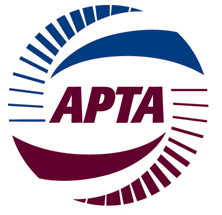 Sunday, March12, 2017 - 8:30 AM – 10:00 AMJW Marriott1331 Pennsylvania Ave NW, Washington, DCRoom: CommerceAGENDAOpening Safety Briefing – Gerry Ruggiero, ChairWelcome and Introductions Around the RoomGerry Ruggiero, Jacobs EngineeringRandy Clarke, VP Operations and Member ServicesAPTA UpdateIntroduction of new APTA Safety Director Brian AlbertsSafety Coordinating Council Plan, Board of Directors Meeting Safety HighlightsGerry Ruggiero, Jacobs EngineeringRandy Clarke, VP Operations and Member ServicesAudit ProgramRandy Clarke, VP Operations and Member ServicesMid-Year Meeting - DecisionGerry Ruggiero, ChairUpdate on Bus and Rail Safety and AwardsRandy Clarke, VP Operations and Member ServicesFederal Update?RoundtableGo around the room and bring up issues of concern